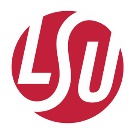 Lietuvos sporto universiteto studentų atvirųjų lengvosios atletikos žiemos pirmenybiųZ. Šveikausko ir A. Stanislovaičio taurėms laimėtiPROGRAMA2018 m. gruodžio 12 d. (trečiadienis)Lietuvos sporto universitetoAlekso Stanislovaičio lengvosios atletikos maniežas,Aušros g. 42, Kaunas15.50	3000 m sportinis ėjimas moterims 5000 m sportinis ėjimas vyrams16.30	varžybų atidarymas16.40	60 m bėgimas moterims, šuolis į tolį vyramsrutulio stūmimas moterims17.00	60 m bėgimas vyrams17.40	600 m bėgimas vyramsrutulio stūmimas vyrams17.55	600 m bėgimas moterims 18.00	šuolis į aukštį moterimsšuolis į tolį moterims18.10	1000 m bėgimas moterims 18.25	1000 m bėgimas vyrams18.55	60 m finalinis B bėgimas moterims19.00	60 m finalinis A bėgimas moterims19.05	60 m finalinis B bėgimas vyrams19.10	60 m finalinis A bėgimas vyrams19.20	šuolis į aukštį vyrams3000 m bėgimas vyrams19.40	300 m bėgimas moterims19.55	300 m bėgimas vyrams20.30	800-600-400-200 m estafetė moterims20.40	800-600-400-200 m estafetė vyrams20.50	varžybų uždarymasVaržybų vyriausiasis teisėjasEugenijus TrinkūnasVaržybų vyriausiasis sekretoriusAlfonsas Buliuolis